Skills Challenge Certificate/Welsh BaccalaureateIndividual Project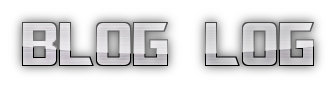 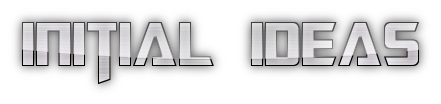 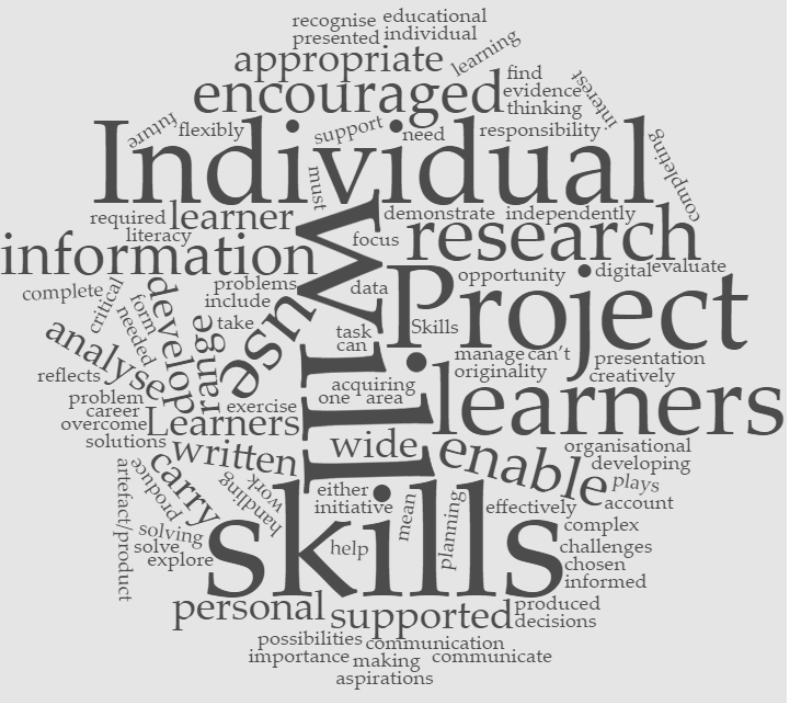 Name:Tutor Group: A research project is successful when it is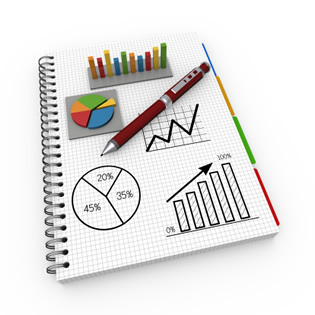 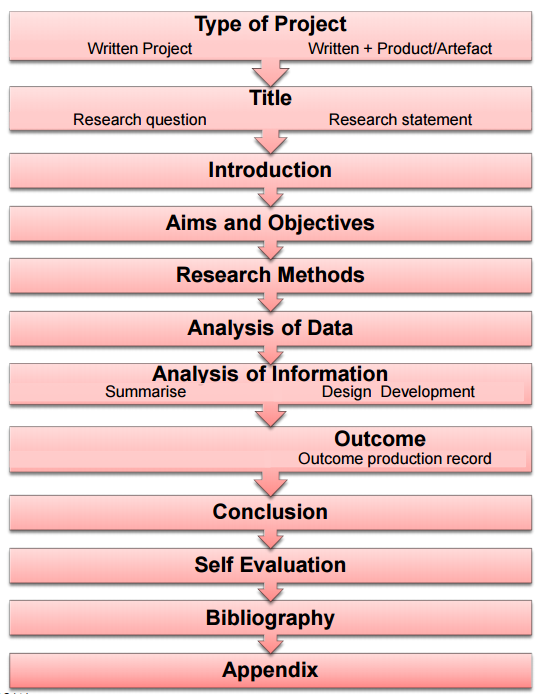 Let’s be clear about what the headings on page 3 mean.Make notes yourself or work with your teacher (National)Next watch the video:- Student intro to IPInitial Ideas for my Individual ProjectUse the wordsWhat WhereHowWhenWhyInitial Ideas 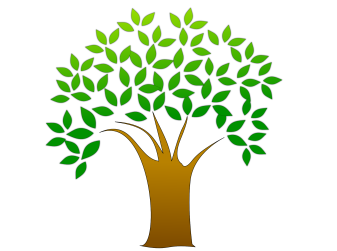    Draw an Ideas tree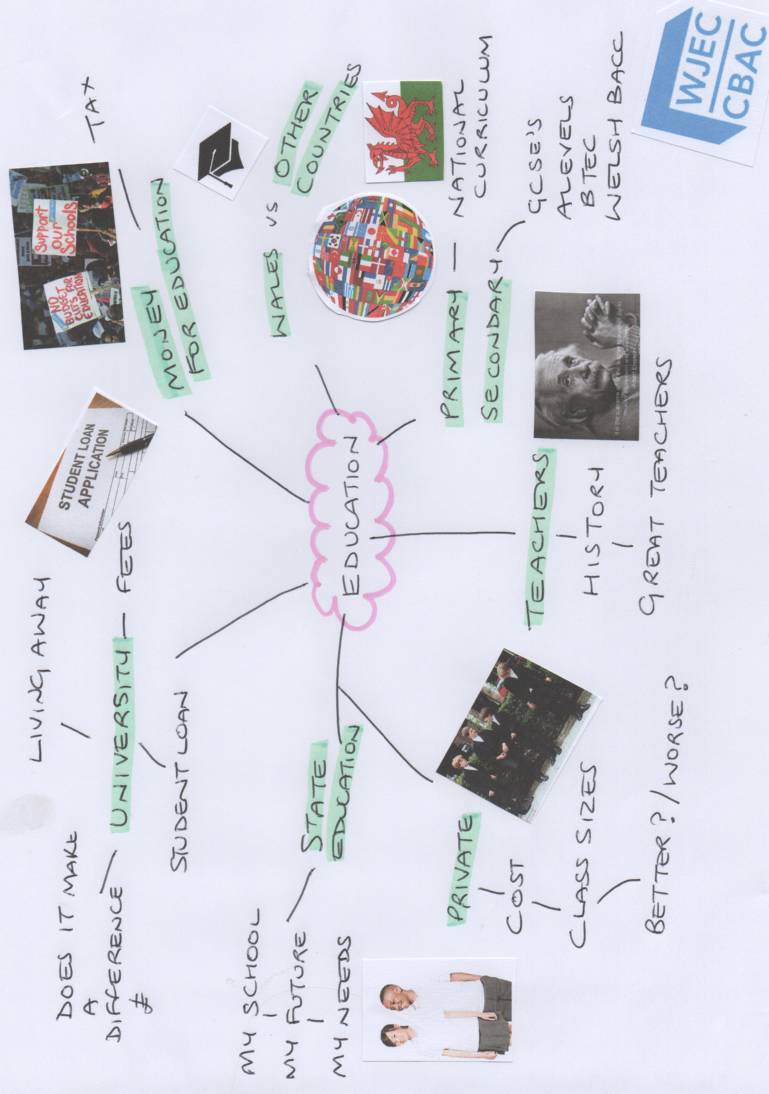 	        ExampleDate:                    My Ideas Tree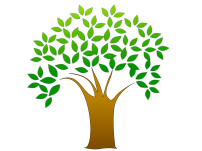 My ‘Nearly’ Final I.P. IdeasChecking information exists to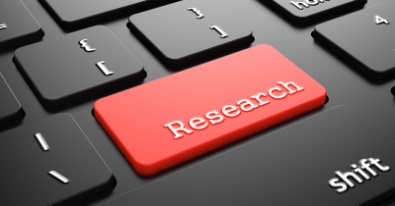 support my Individual Project Before you spend too much time on one or more of your topics, and before your make your final decisions,  it is important that you are sure information exists to support your work. Choose your ‘best topic’ (from table above).  Find links to four pieces of reseach (try to find different types).  Record the sources here.  Write a quick note regarding what you have found. Date:I am happy to continue with my project idea because (summarise what you have found out in this checking research section)Meet with your teacher to disucss your work so farDate:My Individual Project is going to based on……………………………..I think this will be a good project for me because………………………………………………………………………………………………………………………………………………………………Individual Project TitleChoosing the right title for your Individual Project is important.  It gives you a direction to head towards and it gives you a focus in your conclusion.Your title should be a question to answer such as:Is studying A Level an advantage to a person’s future? Or a hypothesis to test such as:Studying for A Levels creates the same long term income as getting an apprenticeship.Tip! It is sometime easier to choose a question to answer.Whilst is it best to come up with your own title, your teacher may be able to help you construct a title that will Title 1 idea……………………………………………………………………Title 2 idea…………………………………………………………………..Title 3 idea…………………………………………………………………..Now show your teachSection of Individual ProjectWhat does this mean?OK – do I understand?Type of projectTitleIntroductionAims and objectivesResearch methodsAnalysis of dataAnalysis of informationSummarise (report only)Design development (artefact only)Outcome (artefact only)ConclusionSelf EvaluationBiographyAppendixIdea No 1AnswerScore out of 10 for interestWhy does this I.P. idea appeal to me?What do I hope to find out?Does this I.P. idea fit in my future, interests or school?Idea No 2AnswerScore out of 10 for interestWhy does this I.P. idea appeal to me?What do I hope to find out?Does this I.P. idea fit in my future, interests or school?Idea No 3AnswerScore out of 10 for interestWhy does this I.P. idea appeal to me?What do I hope to find out?Does this I.P. idea fit in my future, interests or school?DateActivityNext step – what do I need to do next?Initial ideas	Contents of the IPIdeas treeChecking information exists to support my IPSummarising ideas